　　／　　ひき算のひっ算②目標時間：10分３２１　　　②　５５５　―１６２　　　　―１７７③　７１１　　　④　６３０　―２２２　　　　―２４２⑤　２３８　　　⑥　３９０　―　６９　　　　―１９４⑦　９８８　　　⑧　７１４　―１８９　　　　―６１８⑨　９９０　　　⑩　５１４　―８９９　　　　―　４８丸付けは自分ですること。答えは次のページにあります。正解数　あああ問答え①　１５９　　　②　３７８③　４８９　　　④　３８８⑤　１６９　　　⑥　１９６⑦　７９９　　　⑧　９６⑨　９１　　　　⑩　４６６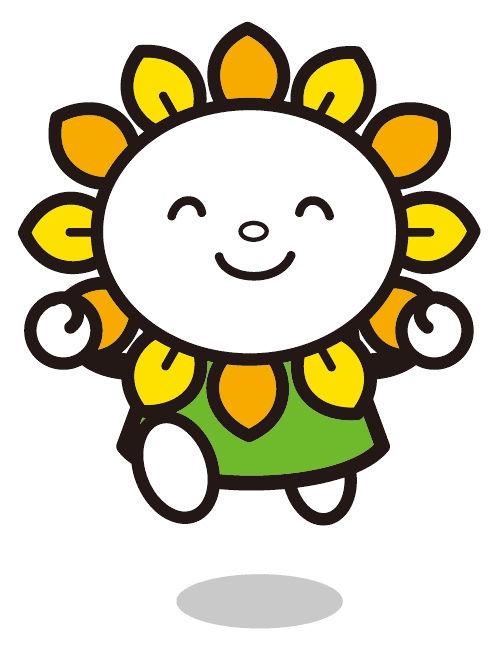 